1. Утвердить Положение об организации муниципального контроля в области организации и функционирования особо охраняемых природных территорий Палехского   муниципального   района (прилагается).2. Разместить настоящее постановление на «Официальном сайте администрации Палехского муниципального района».3. Настоящее постановление вступает в законную силу после официального опубликования в «Информационном бюллетене органов местного самоуправления Палехского муниципального района».4. Контроль за исполнением настоящего постановления возложить на первого заместителя главы администрации - С.И. Кузнецову.к постановлению администрации Палехского муниципального района от ..2018 № -пПоложение об организации муниципального контроля в области организации ифункционирования особо охраняемых природных территорий Палехского муниципального района             Настоящее   Положение определяет организацию муниципального контроля в области организации и функционирования особо охраняемых природных (ООПТ) территорий Палехского   муниципального   района в границах сельских поселений района, а также устанавливает организационные отношения между органами местного самоуправления и владельцами (собственниками арендаторами и т.д.) ООПТ.1. Общие положения            В настоящем Положении используются следующие основные термины и понятия. Муниципальный контроль - деятельность администрации Палехского муниципального района по организации и осуществлению проведения на территории Палехского муниципального района проверок соблюдения юридическими лицами, индивидуальными предпринимателями требований, установленных муниципальными правовыми актами, а также требований, установленных федеральными законами, законами Ивановской области в области организации и функционирования особо охраняемых природных территорий Палехского муниципального района в границах сельских поселений района.    Организация муниципального контроля - организация деятельности органов местного самоуправления в отношении юридических, физических лиц,  индивидуальных предпринимателей, которые имеют в пользовании (владении) особо охраняемые природные территории Палехского муниципального района по соблюдению требований законодательств Российской Федерации, Ивановской области.        Целью муниципального контроля является:-  соблюдение  юридическими, должностными и физическими  лицами    установленного   режима   использования   ООПТ;- недопущение самовольного занятия, порчи, причинение вреда ООПТ;- соблюдение юридическими и физическими лицами правила пользования ООПТ; - выявление нарушений пользования ООПТ Палехского муниципального района в границах сельских поселений района.        Основными задачами муниципального контроля являются:- обеспечение соблюдения юридическими лицами, индивидуальными предпринимателями требований, установленных муниципальными правовыми актами, а также требований, установленных федеральными законами, законами Ивановской области в области организации и функционирования особо охраняемых природных территорий Палехского муниципального района;- предупреждение и выявление административных правонарушений в области организации и функционирования ООПТ;- защита интересов муниципального образования в области   организации и функционирования особо охраняемых природных территорий Палехского муниципального района..2. Должностные лица, осуществляющие муниципальныйконтроль в области организации и функционирования ООПТ       Муниципальный  контроль  на  территории  сельских поселений Палехского муниципального района в области организации и функционирования ООПТ Палехского муниципального района осуществляется старшим инспектором управления муниципального хозяйства администрации  Палехского муниципального района, на которого возложены обязанности по осуществлению вышеуказанного вида муниципального контроля. 3. Формы муниципального контроля в области организации и функционирования ООПТ            Муниципальный контроль в области организации и функционирования ООПТ Палехского муниципального района осуществляется согласно действующему законодательству в форме плановой или внеплановой проверки, а также документарной, выездной или документарно -выездной проверки.             Муниципальный  контроль   осуществляется   за использованием ООПТ Палехского муниципального района, расположенных в границах сельских поселений района.4. Полномочия должностных лиц по осуществлениюмуниципального контроля в области организации и функционирования ООПТ       Лица, уполномоченные на осуществление муниципального контроля в области организации и функционирования ООПТ на территории сельских поселений Палехского муниципального района, при проведении проверок  имеют право:-  в рамках осуществления проверок беспрепятственно посещать ООПТ, используемые юридическими, физическими лицами или индивидуальными предпринимателями при наличии удостоверения специалиста управления муниципального хозяйства района и распоряжения на право осуществления муниципального контроля;  - производить осмотр ООПТ; - составлять акт проверки ООПТ;- требовать от пользователей ООПТ объяснения причин выявленных нарушений;- получать от лиц, имеющих в пользовании ООПТ, копии документов, подтверждающие право пользования ими;- направлять в соответствующие государственные органы и органы местного самоуправления информацию о выявленных в ходе проверки  нарушениях обязательных требований и требований муниципальных правовых актов в сфере использования ООПТ Палехского муниципального района в границах сельских поселений района для рассмотрения вопроса о привлечении виновных лиц к административной ответственности;- организовывать совместные мероприятия со специалистами государственных органов и органов местного самоуправления, а также правоохранительных органов по проведению проверок по использованию ООПТ в соответствии с принятым административным регламентом;- вносить предложения в органы местного самоуправления Палехского муниципального района об изменении статуса ООПТ;- осуществлять профилактические мероприятия, направленные на предупреждение нарушений гражданами, индивидуальными предпринимателями и юридическими лицами законодательства об ООПТ, в том числе с использованием местных средств массовой информации.    Требования инспектора муниципального контроля, связанные с исполнением им своих служебных обязанностей, обязательны для исполнения всеми юридическими лицами независимо от организационно-правовой формы, их руководителями, должностными лицами, а также индивидуальными предпринимателями и гражданами.5. Порядок проведения мероприятий
по муниципальному контролю в области организации и функционирования ООПТ      Порядок проведения муниципального контроля в области организации и функционирования особо охраняемых природных территорий Палехского   муниципального района должностными лицами администрации Палехского муниципального района осуществляется в соответствии с Административным регламентом осуществления муниципального контроля в области организации и функционирования особо охраняемых природных территорий Палехского   муниципального   района, утвержденным постановлением администрации Палехского муниципального района от 12.03.2013 № 143-п.6. Финансовое обеспечение организации осуществления муниципального контроля в области организации и функционирования ООПТ      Финансовое обеспечение организации муниципального контроля в области организации и функционирования ООПТ является расходным обязательством бюджета муниципального района.7. Контроль за организацией осуществления муниципального контроля в области организации и функционирования ООПТ      Контроль за организацией осуществления муниципального контроля в области организации и функционирования ООПТ Палехского муниципального района в пределах границ сельских поселений района осуществляется администрацией Палехского муниципального района.      Должностные лица, осуществляющие муниципальный контроль  в области организации и функционирования ООПТ Палехского муниципального района в пределах границ сельских поселений района в случае ненадлежащего исполнения функций, служебных обязанностей, совершения противоправных действий (бездействия) при осуществлении муниципального контроля несут ответственность в соответствии с действующим законодательством Российской Федерации.        Препятствование осуществлению полномочий должностных лиц при проведении ими муниципального контроля влечет установленную законодательством Российской Федерации ответственность.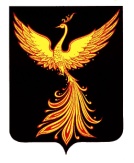 АДМИНИСТРАЦИЯПАЛЕХСКОГО МУНИЦИПАЛЬНОГО РАЙОНА АДМИНИСТРАЦИЯПАЛЕХСКОГО МУНИЦИПАЛЬНОГО РАЙОНА АДМИНИСТРАЦИЯПАЛЕХСКОГО МУНИЦИПАЛЬНОГО РАЙОНА ПОСТАНОВЛЕНИЕПОСТАНОВЛЕНИЕПОСТАНОВЛЕНИЕот ..2018    №  - пОб утверждении Положения об организации муниципального контроля в области организации и функционирования особо охраняемых природных территорий Палехского   муниципального   района                В целях реализации положений Федерального закона от 06.10.2003 № 131-ФЗ "Об общих принципах организации местного самоуправления в Российской Федерации", в соответствии с действующим законодательством Российской Федерации и нормативными правовыми актами Палехского муниципального района, ст. 8 Устава Палехского муниципального района, администрация Палехского муниципального района  п о с т а н о в л я е т:Первый заместитель главы администрации Палехского муниципального района,  исполняющий полномочия Главы Палехского муниципального районаС.И. Кузнецова